PRZEDSZKOLE ODDZIAŁ I24.04.2020TEMAT TYGODNIA: DBAMY O PRZYRODĘ.Witam Was serdecznie w piątek. Dzisiaj zobaczycie gdzie wrzucamy niepotrzebne odpady oraz z pomocą rodziców poznacie ich właściwości fizyczne. Od najmłodszych lat można być ekologiem czyli osobą, która dba o środowisko. A jak Wy  możecie to robić? Hmm, no cóż myślę, że w najprostszy sposób np. pomagając rodzicom w segregowaniu śmieci i wrzucaniu ich do odpowiednich pojemników. . . dlatego abyście wiedzieli do jakich pojemników należy wrzucać śmieci musimy je najpierw poznać. Od nowego roku zmieniły się zasady segregacji śmieci. Segregacja ta podzielona została na 5 frakcji tzn. że  obowiązuje  5 pojemników w różnych kolorach, do każdego pojemnika oznaczonego danym kolorem wrzucamy przeznaczone tam odpady.Do pojemnika lub worka w kolorze niebieskim będziemy wrzucać odpady papierowe, do zielonego ma trafiać szkło, do żółtego – metale i tworzywa sztuczne, a do brązowego – odpady ulegające biodegradacji. Do czarnego kontenera będą oczywiście trafiać śmieci zmieszane.Zobacz na obrazku są pojemniki na śmieci, powiedz co możemy do nich wrzucać…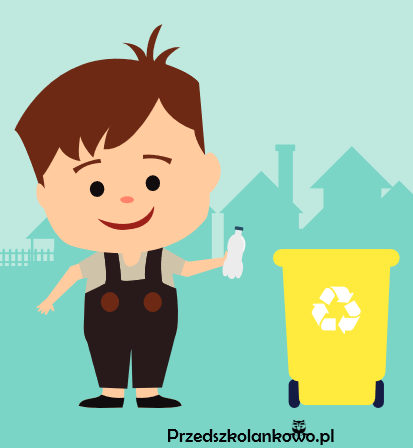 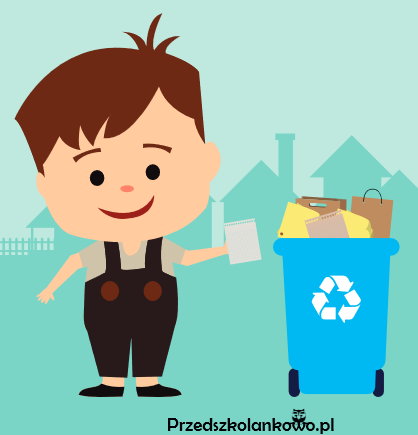 Wrzucamy: butelki plastikowe, nakrętki                                 wrzucamy: opakowania z papieru i tekturyplastikowe opakowania, puszki po konserwach		     gazety, czasopisma, ulotki, zeszyty, kartonyaluminiowe puszki po napojach, kartony po mleku	      papier biurowyi sokach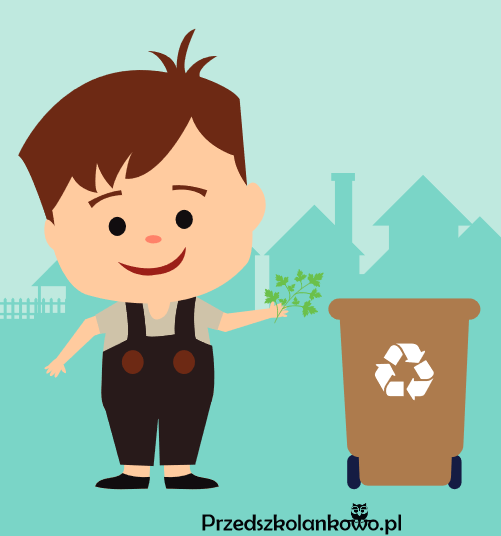 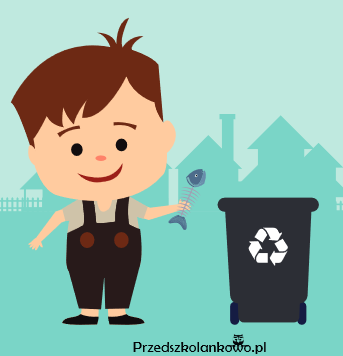 Wrzucamy: resztki jedzenia pochodzenia 		wrzucamy: to, czego nie można wrzucićroślinnego, obierki z warzyw i owoców,			do pozostałych pojemników i co nie jestresztki pieczywa					odpadem niebezpiecznym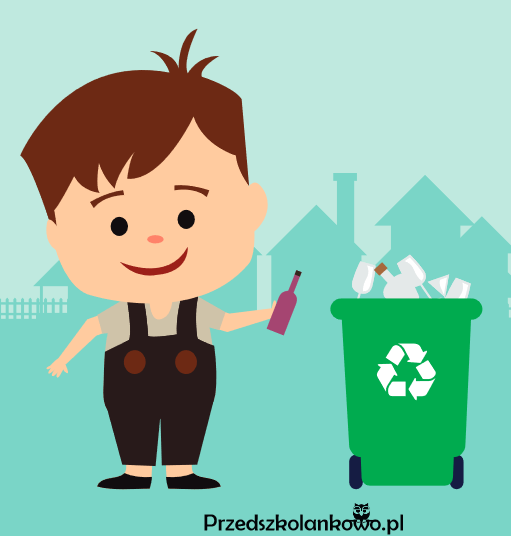 Wrzucamy: słoiki i butelki po żywności i napojach, szklane opakowania po kosmetykachA teraz trochę się poruszajcie przy piosence…https://www.youtube.com/watch?v=OZTYeTEZ2wAZapraszam na zajęcia badawcze – Papier, plastik, szkło. Zadanie 1. Badanie właściwości papieru. Potrzebne nam będzie…  lupa (jeżeli macie), różne przedmioty wykonane z papieru np.: gazeta, kartka, pudełko tekturowe.Dziecko ogląda przedmioty (lupa) i określa z czego są zrobione, określamy wspólnie z dzieckiem jego cechy. Wniosek: papier jest miękki, da się go drzeć, daje się zgniatać, ma różną grubość.Do jakiego pojemnika wrzucimy niepotrzebny papier?Zadanie 2. Badanie właściwości plastiku. Potrzebne nam będzie…lupy, różne przedmioty wykonane z plastiku np.: plastikowa butelka, kubeczek i łyżeczka, Dziecko ogląda przedmioty (lupa) i określa z czego są zrobione, określamy wspólnie z dzieckiem  jego cechy. Wniosek: plastik jest lekki, elastyczny lub sztywny.Do jakiego pojemnika wrzucimy niepotrzebne plastikowe butelki?Zadanie 3. Badanie właściwości szkła. Potrzebne nam będzie… lupy, różne (bezpieczne) przedmioty wykonane ze szkła, np.: małe słoiki, spodki. Dziecko ogląda  przedmioty (lupa) i określa z czego są zrobione, określamy wspólnie z dzieckiem jego cech. Wniosek: szkło jest ciężkie, zimne, twarde, przepuszcza światło. Do jakiego pojemnika wrzucimy niepotrzebne szkło?Teraz już wiecie, że segregujemy odpady takie jak m. in. papier, plastik, szkło, wrzucamy je do odpowiednich pojemników w celu ich ponownego wykorzystania w przemyśle i dlatego że dbamy o naszą przyrodę. Ponowne wykorzystanie i przetworzenie odpadów nazywane jest recyklingiem. Zobacz, tak wygląda symbol recyklingu, możesz go znaleźć na różnych produktach, spróbuj wspólnie z mamą albo tatą poszukać takiego symbolu u siebie w domu…					Brawo!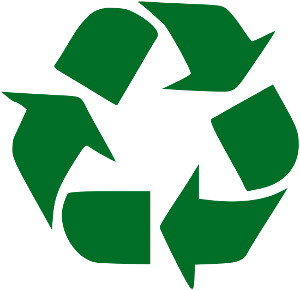 Wiem, że cały tydzień bardzo pilnie pracowaliście. Jesteście prawdziwymi przyjaciółmi przyrody. Wiecie, że śmieci trzeba wrzucać do kosza, że nie można niszczyć drzew, łamać gałęzi, opiekować się zwierzętami. A teraz proszę o złożenie przysięgi Przyjaciela Przyrody…
„ Przyrzekamy:
Chronić przyrodę,
Oszczędzać wodę,
Dokarmiać ptaki,
Dbać o zwierzaki, 
Kwiaty hodować, 
Drzewa szanować, 
Nigdy nie śmiecić,
Uczyć tego wszystkie dzieci!”Przyjmijcie ode mnie odznakę Przyjaciela Przyrody…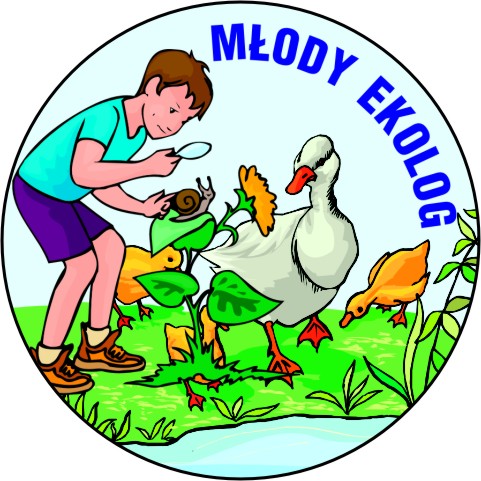 A teraz podsumujmy to czego dowiedzieliście się w tym tygodniu, piosenka wam pomoże…Ekokultura – film edukacyjny…https://www.youtube.com/watch?v=6jIaQJIaNCsPoniżej bajeczki dla Was…Bajka eko-patrolhttps://www.youtube.com/watch?v=I-b0z5LqhKcINŻYNIERKA WILCZYCA (Segregacja śmieci)https://www.youtube.com/watch?v=RtvakFSCE9IJeżeli macie ochotę na własną książeczkę o segregacji to można sobie ją wydrukować tutaj…http://www.czystabydgoszcz.pl/wp-content/uploads/2017/01/Maly-Ekolog.pdfA może chcesz pozbierać śmieci razem z rybką…grahttps://www.miniminiplus.pl/rybka-minimini/gry/segregacja-smieciKilka ciekawostek – NIE DO WIARY…Jaki czas w przyrodzie rozkłada się:Papierowa chusteczka? (3 miesiące)Zapałka? (6 miesięcy)Guma do żucia? (5 lat)Puszka? ( 200 lat)Plastikowa butelka? (od 100 do 1000 lat)Ile potrzeba na wyprodukowanie:100 kartek papieru? (wycięcie dwumetrowego drzewa, energii 50 żarówek, 50 litrów wody)100 kartek niebielonego papieru z makulatury? (2 gazety, 8 żarówek, 8 litrów wody)Z czego można wyprodukować:Jeden sweter z polaru? (z 27 plastikowych butelek)Jeden samochód? (z 19 000 puszek po konserwach)Jeden rower? (z 670 puszek po napojach gazowanych)Dziękuję za wspólną pracę i zabawę w tym tygodniu.Dziękuję za Państwa pracę, którą wkładacie w realizację proponowanych przeze mnie działań.Życzę miłego weekendu, odpoczynku i dużo zdrowia!!!Pozdrawiam wychowawca p. BeataA jeżeli masz ochotę coś pokolorować…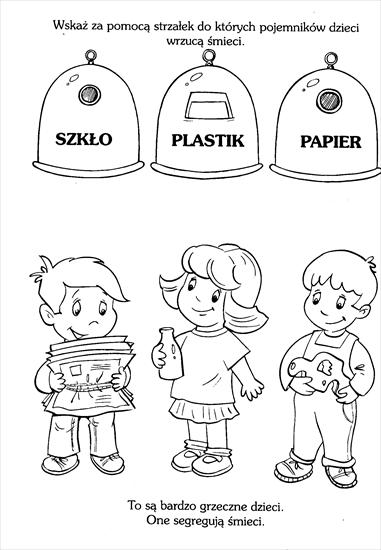 Jeśli masz jeszcze ochotę rysuj po śladzie, a następnie pokoloruj kosz na odpowiedni kolor poproś o pomoc rodziców lub starsze rodzeństwo…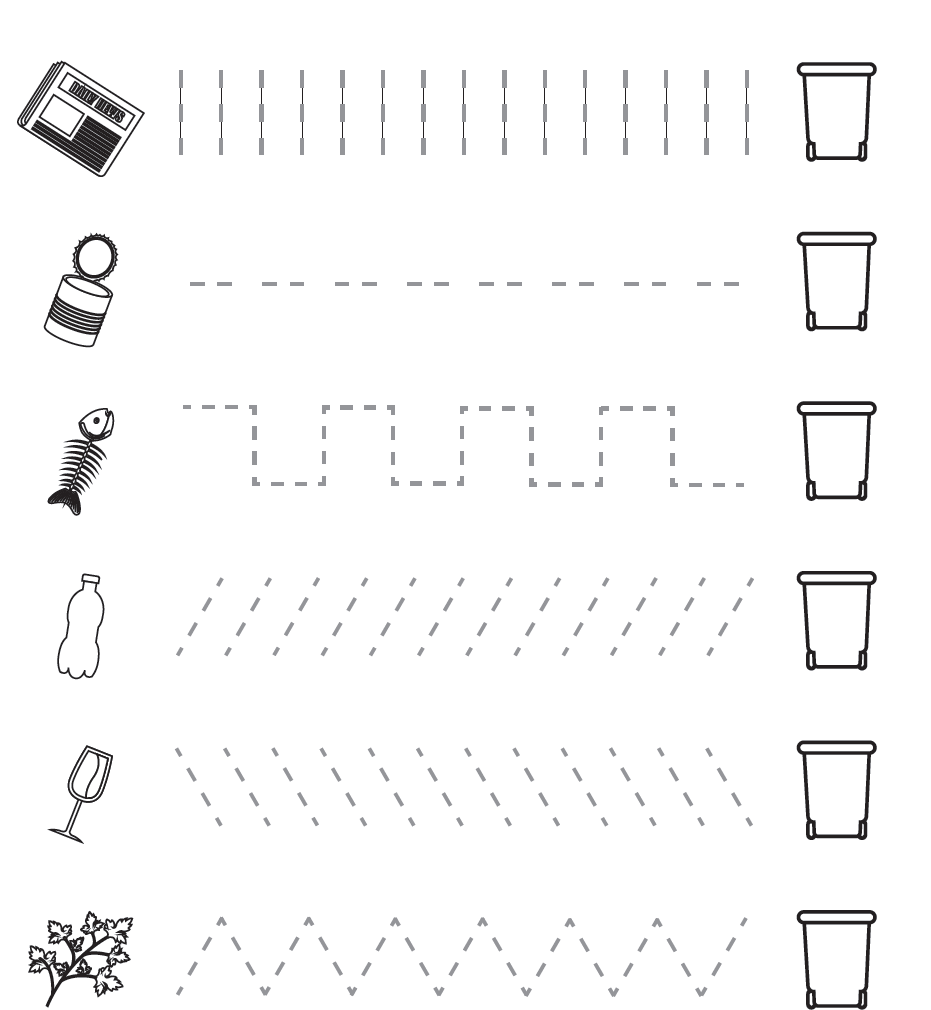 